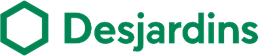 Consentement de l’emprunteurDélégation de signatureJe (nous) soussigné(e)(s),      , accepte(ons) que M. ou Mme       (Nom), signe nos contrats de prêt et d'hypothèque au nom de la Caisse      .J'ai (nous avons) été informé(s) par le notaire que le(la) signataire susmentionné(e) a signé un formulaire de la caisse intitulé 
« Engagement de confidentialité (délégation de signature) » dans lequel il (elle) s'est engagé(e) envers le notaire, la caisse et moi (nous) 
à garder strictement confidentiels tous les renseignements personnels qui pourraient être contenus dans les documents précités et dans lequel il (elle) a reconnu qu'il (elle) sera tenu(e) responsable de tous dommages réels ou exemplaires advenant une violation de cet engagement.Signé à      , ce            (Signature)		      (Signature)	